Joint Board AND Homelessness Advocacy & Public Safety Committee Meeting AgendaMonday December 27th, 2021 – 7:00 p.m.Zoom Meeting Online at https://us02web.zoom.us/j/89569266147?pwd=eDhjQlZXdGs1cDI0QklPbHQ5V0tLdz09 or by telephone, Dial +1 669 900 6833 # to join the meeting Then enter this Meeting ID: 895 6926 6147 and press # Passcode is 259712The toll free call-in numbers are: (833) 548-0276, (833) 548-0282, (877) 858-5257,and (888) 475-4499 Press *9 to raise hand for public comment The Neighborhood Council system enables meaningful civic participation for all Angelenos and serves as a voice for improving government responsiveness to local communities and their needs. We are an advisory body to the City of Los Angeles, comprised of stakeholder volunteers who are devoted to the mission of improving our communities.VIRTUAL MEETING TELECONFERENCING NUMBER FOR PUBLIC PARTICIPATIONIn conformity with the September 16, 2021 Enactment of the California Assembly Bill 361(Rivas) and due to concerns over COVID-19, the Palms Neighborhood Council General, Committee, or Special meeting will be conducted entirely with a call-in option or internet based service option.AB 361 Updates: Public comment cannot be required to be submitted in advance of the meeting, only real-time public comment is required. If there are any broadcasting interruptions that prevent the public from observing or hearing the meeting, the meeting must be recessed or adjourned.If you are compensated to monitor, attend, or speak at this meeting, City law may require you to register as a lobbyist and report your activity. See Los Angeles Municipal Code Section 48.01 et seq. More information is available at ethics.lacity.org/lobbying. For assistance, please contact the Ethics Commission at (213) 978-1960 or ethics.commission@lacity.org.CALL TO ORDER & ROLL CALLCall to OrderRoll CallIntroductionsGENERAL PUBLIC COMMENT COMMITTEE BUSINESSDiscussion and Possible Action: How to apply to be on the committee & requests for appointmentDiscussion: Safe Sleep VillageKTLA Article about the Safe Sleep Village programDiscussion and Possible Action: Motion: To authorize the Palms NC to submit the following CIS for Files 21-4118, 21-4118-S1, 21-4118-S2, 21-4118-S3, 21-4118-S4, 21-4118-S5, 21-4118-S6, 21-4118-S7, & 21-4118-S8, 21-4118-S9, 21-4118-S10, 21-4118-S11, 21-4118-S12, 21-4118-S13, 21-4118-S14, 21-4118-S15, 21-4118-S16, 21-4118-S17, 21-4118-S18, 21-4118-S19, 21-4118-S20, 21-4118-S21, 21-4118-S22, 21-4118-S23, 21-4118-S24, 21-4118-S25, & 21-4118-S26 which are all using Section 41.18 of the Municipal Code to ban homeless residents from using different locations in the various Council Districts. 21-4118 includes a template for each Council District from the Chief Legislative Analyst (CLA) to make their own motions for their districts. All of the Council Files with the ending designation “S” followed a number are the individual motions, each of which has specifics of locations for each district. (CIS Info is below)Discussion and Possible Action: a Palms NC HA&PS event – options include “Connect Day” like CD5 & SD2 did in Westwood, partnering with a non-profit to do a fundraiser for Palms NC HA&PS issues or other possibilities from committee membersResource List for the Westwood Connect Day from October 2021Discussion and Possible Action: Council District 5 Candidate Forum on HA&PS issues in conjunction with the Palms NC Racial & Social Justice CommitteeDiscussion and Possible Action: Suggestions from the HA&PS committee regarding sending a formal request of Palms NC Area Representatives for the Palms NC Special Meeting on 1/20/2022Adjournment Time allocations for agenda items are approximate and may be shortened or lengthened at the discretion of the President/Committee Chairs. Public comment will be taken for each motion as well as for any item in the consent agenda prior to Board action. Comments from the public on Agenda items will be heard only when the respective item is being considered. Comments from the public on other matters not appearing on the Agenda that is within the Assembly’s subject matter jurisdiction will be heard during the Public Comment period. Public comment is limited to 1 to 2 minutes per speaker, at the discretion or unless waived by the Assembly. In the interest of addressing all items on the agenda, time limits for individual comments and discussion may be set at the discretion of the President/Committee Chair.  All items on the consent agenda will be determined by a single Committee vote and without Committee discussion. Committee members may request that any item be removed from the consent agenda and considered individually at any time prior to that vote.Per Board of Neighborhood Commissioners Policy #2014-01, agendas are posted for public review at: 1) Woodbine Park Kiosk, 3409 S. Vinton Ave.; 2) Palms Neighborhood Council website, www.palmsnc.laIn compliance with Government Code section 54957.5, non-exempt writings that are distributed to a majority or all of the board in advance of a meeting may be viewed at Woodbine Park Kiosk, 3409 S. Vinton Ave, at our website: www.palmsnc.la  or at the scheduled meeting. In addition, if you would like a copy of any record related to an item on the agenda, please contact the Secretary at secretary@palmsnc.la. You can also receive our agendas via email by subscribing to LA CIty’s Early Notification System (ENS)Palms NC Board and Committee members abide by a code of civility (http://empowerla.org/code-of-conduct/). Any person who interferes with the conduct of a Neighborhood Council meeting by willfully interrupting and/or disrupting the meeting is subject to removal. A peace officer may be requested to assist with the removal should any person fail to comply with an order of removal by the Neighborhood Council. Any person who resists removal by a peace officer is subject to arrest and prosecution pursuant to California Penal Code Section 403.As a covered entity under Title II of the Americans with Disabilities Act, the City of Los Angeles does not discriminate on the basis of disability and upon request, will provide reasonable accommodation to ensure equal access to its programs, services, and activities. Sign language interpreters, assistive listening devices, or other auxiliary aids and/or services may be provided upon request. To ensure availability of services, please make your request at least 3 business days (72 hours) prior to the meeting you wish to attend by contacting the Secretary at secretary@palmsnc.laSI REQUIERE SERVICIOS DE TRADUCCION, FAVOR DE NOTIFICAR A LA OFICINA 3 DIAS DE TRABAJO (72 HORAS) ANTES DELEVENTO. SI NECESITA ASISTENCIA CON ESTA NOTIFICACION, POR FAVOR LLAME A NUESTRA OFICINA AL secretary@palmsnc.laCIS FOR COUNCIL FILE 21-4118 and the related “S” Council FilesMOTION: To authorize the Palms NC to submit the following CIS opposing Council Files  21-4118, 21-4118-S1, 21-4118-S2, 21-4118-S3, 21-4118-S4, 21-4118-S5, 21-4118-S6, 21-4118-S7, & 21-4118-S8, 21-4118-S9, 21-4118-S10, 21-4118-S11, 21-4118-S12, 21-4118-S13, 21-4118-S14, 21-4118-S15, 21-4118-S16, 21-4118-S17, 21-4118-S18, 21-4118-S19, 21-4118-S20, 21-4118-S21, 21-4118-S22, 21-4118-S23, 21-4118-S24, 21-4118-S25, & 21-4118-S26 which are all using Section 41.18 of the Municipal Code to ban homeless residents from using different locations in the various Council Districts. 21-4118 includes a template for each Council District from the Chief Legislative Analyst (CLA) to make their own motions for their districts. All of the Council Files with the ending designation “S” then a number are the individual motionsText of the proposed Resolution Template from the Chief Legislative Analyst (CF 21-4118)Text of the proposed Resolution (CF 21-4118-S1 for CD13)Text of the proposed Resolution (CF 21-4118-S2 for CD3)Text of the proposed Resolution (CF 21-4118-S3 for CD15)Text of the proposed Resolution (CF 21-4118-S4 for CD2)Text of the proposed Resolution (CF 21-4118-S5 for CD2)Text of the proposed Resolution (CF 21-4118-S6 for CD2)Text of the proposed Resolution (CF 21-4118-S7 for CD6)Text of the proposed Resolution (CF 21-4118-S8 for CD6)Text of the proposed Resolution (CF 21-4118-S9 for CD5)Text of the proposed Resolution (CF 21-4118-S10 for CD14)Text of the proposed Resolution (CF 21-4118-S11 for CD7)Text of the proposed Resolution (CF 21-4118-S12 for CD14)Text of the proposed Resolution (CF 21-4118-S13 for CD14)Text of the proposed Resolution (CF 21-4118-S14 for CD13)Text of the proposed Resolution (CF 21-4118-S15 for CD5)Text of the proposed Resolution (CF 21-4118-S16 for CD15)Text of the proposed Resolution (CF 21-4118-S17 for CD12)Text of the proposed Resolution (CF 21-4118-S18 for CD15)Text of the proposed Resolution (CF 21-4118-S19 for CD15)Text of the proposed Resolution (CF 21-4118-S20 for CD9)Text of the proposed Resolution (CF 21-4118-S21 for CD15)Text of the proposed Resolution (CF 21-4118-S22 for CD1)Text of the proposed Resolution (CF 21-4118-S23 for CD14)Text of the proposed Resolution (CF 21-4118-S24 for CD1)Text of the proposed Resolution (CF 21-4118-S25 for CD14)Text of the proposed Resolution (CF 21-4118-S26 for CD1)SUMMARY: This Council File (CF) says that the homeless cannot use different locations for themselves or storing their belongings. This CF is not accompanied by any offers of housing or storage for the homeless involved. The main CF is from the CLA on how each of the Council Districts can draft their own version(s) of the resolution. The “S” versions are all similar to one another except for the specific underlying addresses om each.PRO ARGUMENTS:The homeless situation has gone unchecked and limitations on the use of public space should be madeCertain homeless encampments have grown large and limit mobility across the public-right-of-wayOther areas can still be used as encampmentsCON ARGUMENTS:There are court rulings saying the City should not be moving homeless unless it comes with an offer of a shelter bedHomeless residents rely official and unofficial Homeless Services and may no longer get those services if moved from their current locationEnforcement could be difficult if new and different homeless residents try to use those spacesSTATEMENT: These Council Files all make the same mistake. Shuffling the homeless around town like they are lawn chairs getting rearranged is shameful. None of these homeless have been offered housing. The City of LA needs to provide adequate housing options before moving any homeless. The problems caused by moving the homeless include separating them from their existing relationships with LAHSA area reps and Mutual Aid groups. Moving to another area means re-learning all those connections and enduring extra suffering during the interim.Homelessness Advocacy & Public Safety CommitteeJosh Nadel, Chair(Josh.nadel@palmsnc.la)Manaf Alsudaney, Member(CheeUniversalStands@gmail.com) Neal Andenberg, Member(Neal.Andenberg@gmail.com) Scott Chase, Member(Scott.Chase@palmsnc.la) William Keith, Member(William.Keith@palmsnc.la) Gabriella Sotomayor, Member(Gabriella.Sotomayor@palmsnc.la) CALIFORNIA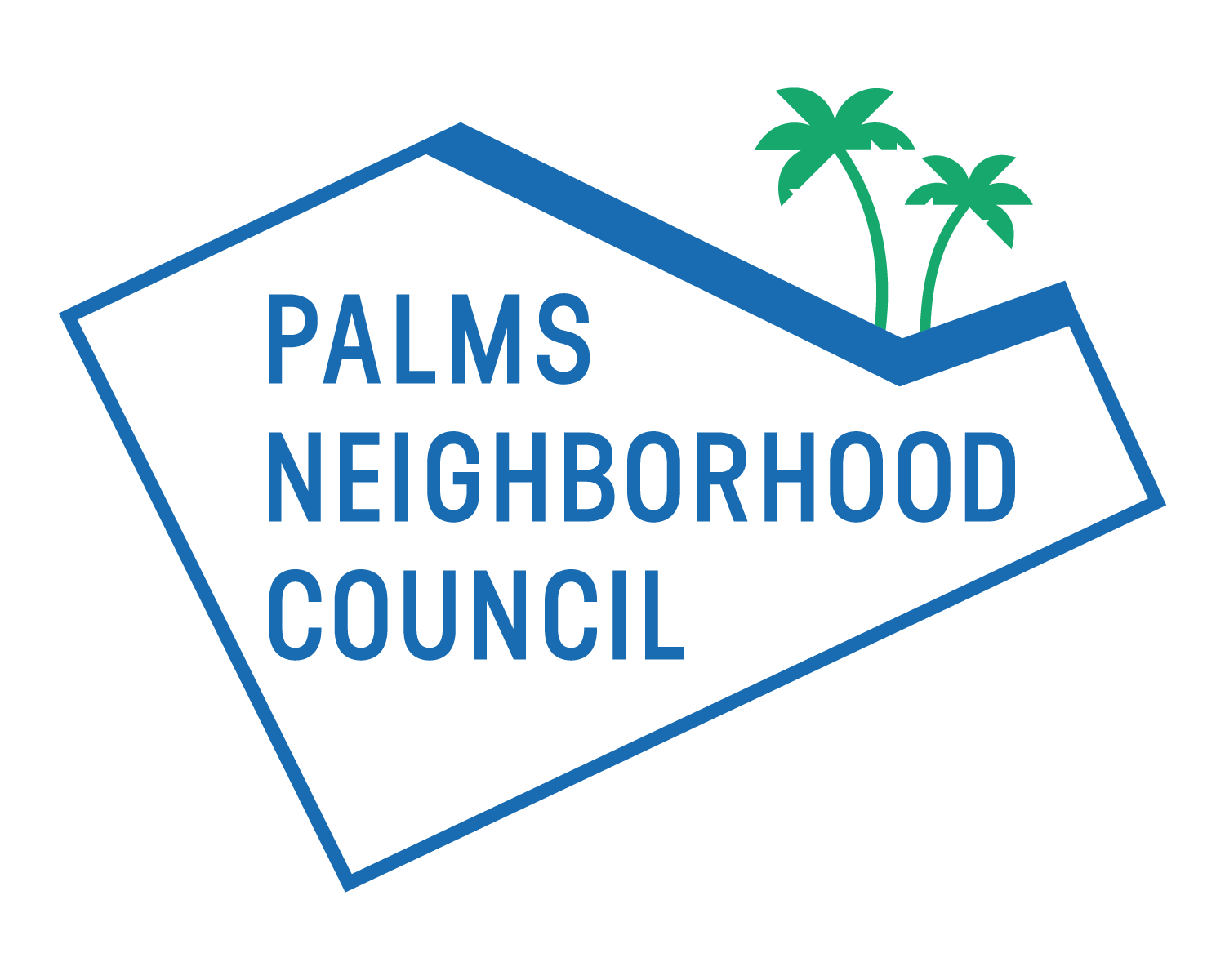 10008 National Blvd. #210 Los Angeles, CA 90034www.palmsnc.lafacebook.com/PalmsNC@palmsncHomelessness Advocacy & Public Safety CommitteeJosh Nadel, Chair(Josh.nadel@palmsnc.la)Manaf Alsudaney, Member(CheeUniversalStands@gmail.com) Neal Andenberg, Member(Neal.Andenberg@gmail.com) Scott Chase, Member(Scott.Chase@palmsnc.la) William Keith, Member(William.Keith@palmsnc.la) Gabriella Sotomayor, Member(Gabriella.Sotomayor@palmsnc.la) 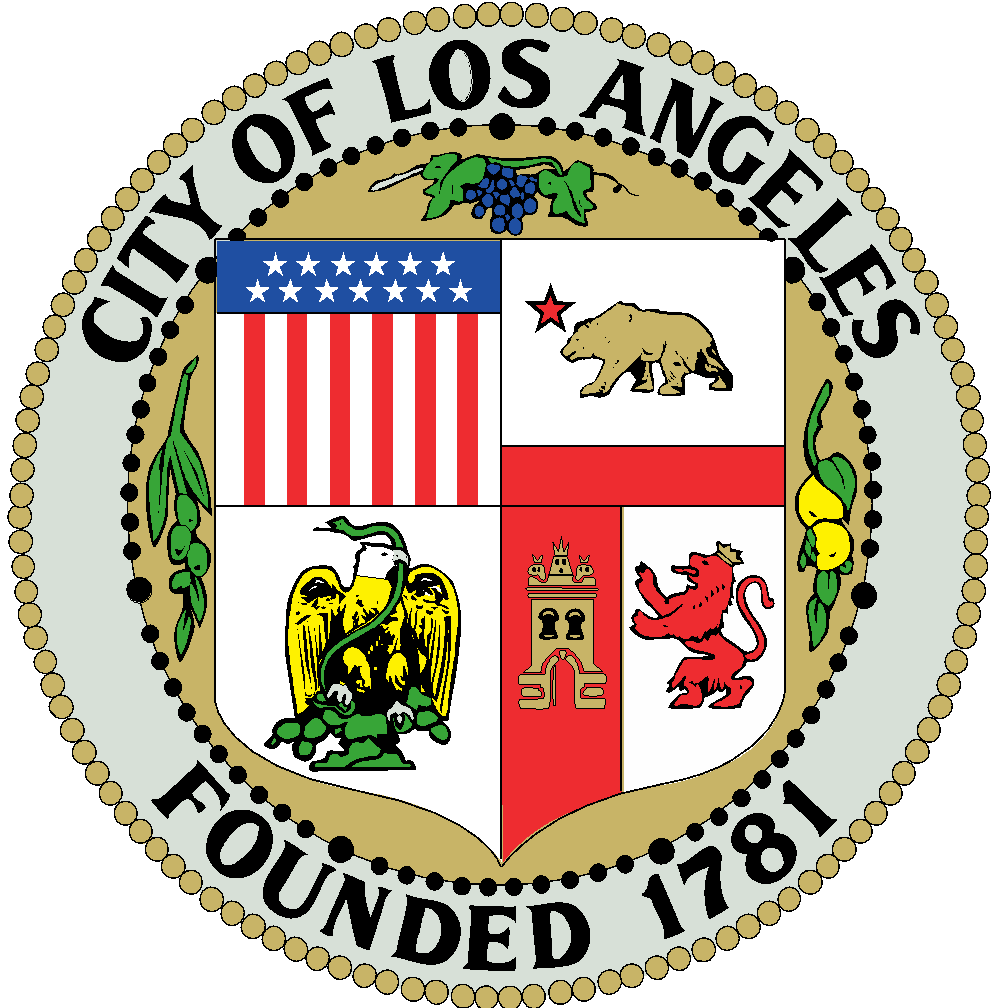 PALMS NEIGHBORHOOD COUNCIL10008 National Blvd. #210 Los Angeles, CA 90034www.palmsnc.lafacebook.com/PalmsNC@palmsnc